Montefiore Antimicrobial Stewardship Program (ASP)Syndrome Specific Guidelines – Antibiotic Initiation, Adult InpatientsNotes:This document is not intended to replace clinical judgmentID assistance recommended for severely ill patients, compromised hosts, pregnancy, organ transplant, etc.Dose and frequency may depend on renal function and weight (e.g. IV vancomycin, gentamicin, acyclovir, SMX/TMP, etc.) Always send 8-10cc/ blood cx bottle as part of initial fever work upLook at prior micro results to help guide youMDRO = multidrug resistant organismPCN = penicillin Abx = antibioticsRecommendations may be amended during drug shortagesSyndromes are listed in alphabetical orderClarifying an Antibiotic Allergy Non-IgE mediated penicillin reaction: non-urticarial rash, injection site reaction, unknown/remote reaction (e.g., type IV, delayed hypersensitivity reaction)IgE mediated/immediate hypersensitivity reaction: (requires prior drug exposure) urticarial rash, dyspnea, hoarseness, bronchospasm, facial/tongue swelling, anaphylaxis1 in 10 patients report an PCN allergy but 8 in 10 are no longer allergic within a 10-year periodPCN-cephalosporin cross reactivity rate: ≤ 2.5%; benefit of cephalosporin may outweigh risk Take opportunity to challenge while in monitored setting; look back at administered meds from prior admits to see if β-lactam ever given  if no reaction, you are good to go!Colonization vs. True InfectionColonization may predispose to infection, but does NOT always indicate active infection:Asymptomatic pyuria and bacteriuria are common in elderly females and nursing home residents (altered mental status and falls are NOT symptoms of UTI)Is the patient symptomatic with signs of active infection? (ex. dysuria, purulent sputum, fever, leukocytosis)Are symptoms persistent > 24 hours?Is this a condition that may not require abx or only a short course of abx? (ex. tracheitis, aspiration pneumonitis)Do radiographs support the presence of infection?Was catheter changed on schedule?Is there a single dominant organism in culture with many WBC and low epithelial cells? Are antibiotics alone likely to cure the infection? Has source control been achieved?Can always call ID/ASP for assistanceAspiration Obtain CXR, CBC, sputum culture if antibiotics required (aspiration is often caused by chemical irritation, not infectious process; treatment may not be required)Refer to Montefiore Respiratory Infection GuidelinesCatheter-associated Bloodstream InfectionSend at least 2 sets of blood cultures (culprit line and peripheral blood), remove line and send tip for cultureTreatmentIV Vancomycin 15-20mg/kg + Cefepime 1-2g +/- Gentamicin 5-7mg/kg IBW x 1 (if sepsis or h/o MDRO); If HD OR severe PCN allergy:  IV Vancomycin 15-20mg/kg +/- Gentamicin 5mg/kg IV IBW x 1*If endocarditis suspected remove line and consult ID, which may recommend cardiology consult for TEEID consult recommended for Staphylococcus aureus, Candida spp., Pseudomonas spp., and MDROsClostridium difficile Infection (CDI)Obtain CBC, BMP, abdominal Xray or CT if ileus, stool C.difficle, STOP unnecessary PPI, antibiotics, laxatives; Surgery/GI/ID consult recommended for severe or fulminant disease Access separate Montefiore CDI guidelines at:https://einsteinmed.edu/uploadedFiles/departments/medicine/Divisions/Infectious_Diseases/Updated%20CDI%20guidelines%202018.pdfCOPD ExacerbationRefer to MMC Respiratory Infection GuidelinesCommunity Acquired PneumoniaRefer to MMC Respiratory Infection GuidelinesHospital Acquired PneumoniaRefer to MMC Respiratory Infection GuidelinesInfluenzaObtain Influenza/RSV PCR, SARS-CoV-2 PCR to distinguish between viral syndromes, CXRTreatment (for patients at risk for severe illness and symptom onset within 72h): Oseltamivir (CrCl ≥ 60 ml/min: 75mg PO Q12h, CrCl 30-59 ml/min: 30mg PO Q12h, CrCl ≤ 29ml/min: 30 mg PO Q24h) Severe influenza with respiratory failure in an ICU patient: consider ID consult for IV peramivirCOVID-19Obtain SARS-CoV-2 PCR, CXR, admission labs, and CT thorax as indicated(https://www.covid19treatmentguidelines.nih.gov/therapeutic-management/) Treatment of bacterial/fungal co-infection in COVID-19 patients: Refer to separate guidelines on MMC ASP website.Intra-abdominal Infection (non-CDI):Community acquired: Ceftriaxone IV 1g + Metronidazole 500mg IV/PO, OR Cefoxitin 1-2g IV/PO +/- Metronidazole 500mg IV/PO, OR Ciprofloxacin 400mg IV/500mg PO + Metronidazole 500mg IV/PO (severe PCN allergy)Note: q12h dosing is adequate for most indications (except amoebic infection and C. difficile infection)Risk for MDROs: Piperacillin/tazobactam 4.5g IV (Aztreonam IV + Metronidazole IV/PO if severe PCN allergy +/- Vancomycin 15-20mg/kg IV for Streptococcal/Enterococcal coverage)Meningitis/Encephalitis Obtain LP, blood cultures, CT/MRI; ID consult recommendedMeningitis: Age <50 AND normal host immunity: Vancomycin 15-20mg/kg IV + Ceftriaxone 2g IVAge >50 OR Immunosuppressed: Vancomycin 15-20mg/kg IV + Ceftriaxone 2g IV + Ampicillin 2g IV Suspect HSV Encephalitis:Acyclovir 10 mg/kg IV based on IBW (adjusted body weight for BMI >30); add to meningitis regimen above in at-risk patient if coverage of both meningitis and encephalitis desiredAnaphylaxis to Penicillin:Vancomycin 15-20mg/kg x IV + [Levofloxacin 750mg IV or Ciprofloxacin 400mg IV] If Listeria coverage is needed, add SMX-TMP 5mg/kg q12h Neutropenic FeverLook for focal sx/signs on exam and history, blood cultures, UA/UCx, CXRLook back at clinical cultures from prior admits to select a targeted antibiotic regimenTreatment: Cefepime 2g IVMMC Criteria for adding IV Vancomycin Blood cultures positive for GP organismsClinically suspect catheter or skin source (cellulitis, chills with infusion through catheter)h/o MRSA or other MDRO infectionInfiltrate on CXRSevere sepsis or hemodynamic instabilitySevere illness: Can add Gentamicin 5-7 mg/kg x 1 IV IBWSevere Penicillin allergyAztreonam 1-2g IV +/- Gentamicin 5-7mg/kg IV IBW (enhanced coverage of MDROs) + Vancomycin 15-20mg/kg IV (GP coverage) *for intra-abdominal source, can add metronidazole 500mg IVStaphylococcus aureus bacteremia:Remove catheter if present, obtain daily blood cultures, TTE and potentially TEEID consult strongly recommended for assistance with work up, investigation for distant sites of infection, and management (sometimes dual antibiotic therapy required); OPAT follow-up recommended on dischargeSkin & Skin Structure/Bone Joint InfectionsSelect lower dose for elderly patients or those with low body weightUrinary Tract InfectionChange foley, obtain UA/UCx, U/S of kidneys if suspect pyelo or obstruction, BCx if febrileCystitis: Cephalexin 500mg PO, OR TMP/SMX 1 DS tab PO, OR Nitrofurantoin 100mg PO (for CrCl >30ml/min), OR Cefdinir 300mg PO, OR Ciprofloxacin 500mg PO (severe PCN and sulfa allergy). For urine isolates, cefazolin results predict results for the oral agents cefaclor, cefdinir, cefpodoxime, cefprozil, cefuroxime, and cephalexin when used for therapy of uncomplicated UTI due to E. coli, K. pneumoniae, P. mirabilisComplicated UTI/pyelonephritis (without h/o MDRO): Ceftriaxone 1g IV Anaphylaxis to Penicillin: Gentamicin 3mg/kg IV IBW, OR Aztreonam 1-2g IV, OR Ciprofloxacin 400mg IV or 500mg PO (if from home ONLY)Severe Illness OR h/o MDRO: Cefepime 1-2g IV +/- Gentamicin 3mg/kg IV IBW x1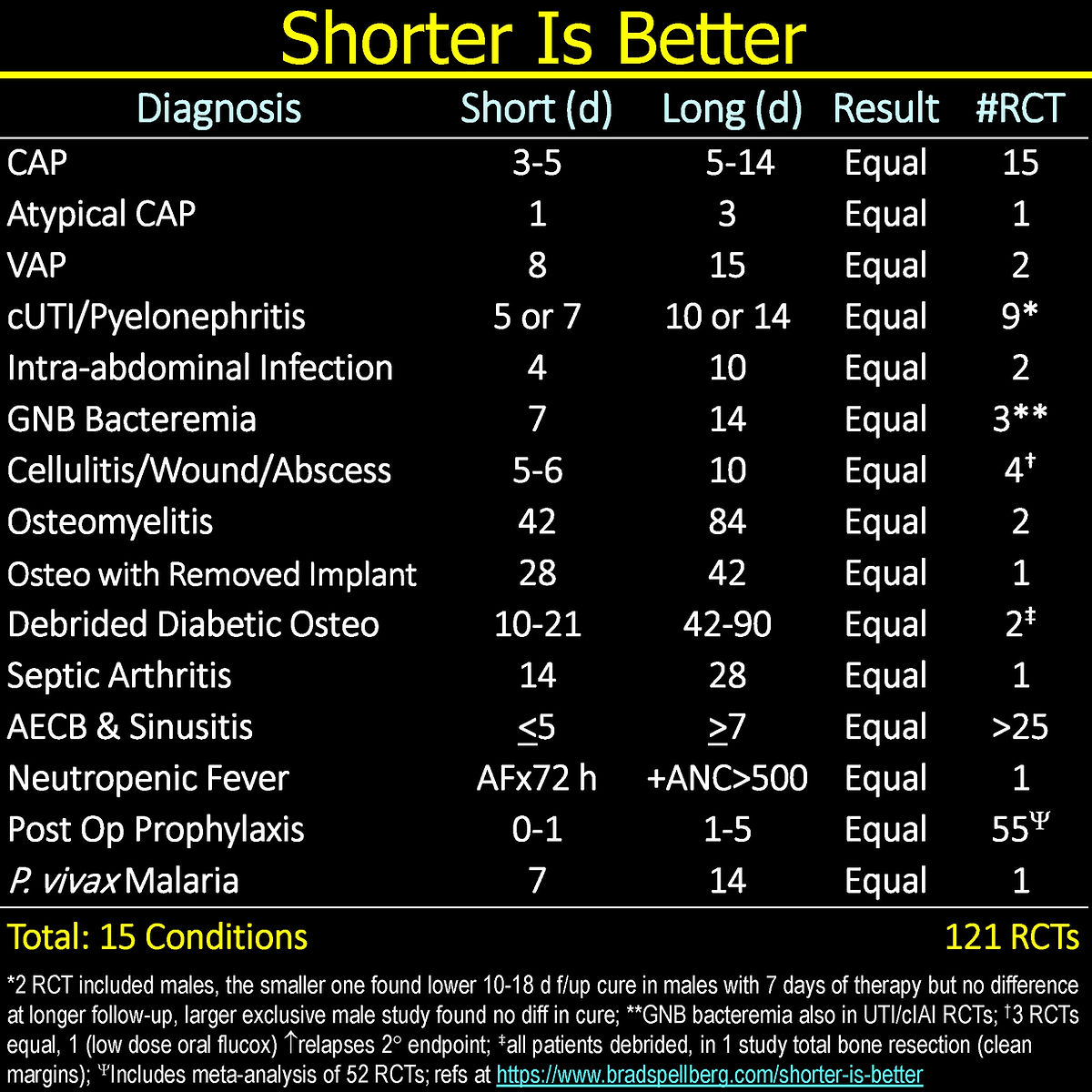 Source:https://www.bradspellberg.com/shorter-is-betterSyndromeRegimenUncomplicated Cellulitis OR Diabetic Foot InfectionPurulent = S. aureusNon-purulent, streaky/diffuse = Strep*Note high local MRSA prevalence in the BronxMRSA:PO: Bactrim 1-2 DS tabs, OR Doxycycline 100mg, OR Clindamycin 600mgIV: Vancomycin 15-20mg/kgMSSA:PO: Dicloxacillin 500mg, OR Cephalexin 500mg, OR Amox/clav 500-875/125mgIV: Cefazolin 1-2gStrep:PO: Cephalexin 500mg, OR Amoxicillin 500mgIV: Cefazolin 1-2g OR Ampicillin/sulbactam 3g (if anaerobic coverage needed); select lower dose for elderly patientsSevere Soft Tissue OR Complicated Diabetic Foot (Limb threatening, h/o MDRO or prior abx, toxic appearance) Vancomycin 15-20mg/kg IV + Piperacillin/tazobactam 4.5g IVSuspect Necrotizing InfectionCall Surgery/ID consult, add Clindamycin 900mg IV to severe regimen (refine later based on cultures)OsteomyelitisObtain CRP, ESR with routine labs, X-ray (or MRI if inconclusive), OR cultures if possible (superficial wound cultures may not be accurate)**Consider holding antibiotics to increase bone/tissue culture yield if patient clinically stable and infection is chronic (e.g. chronic diabetic OM)**Mild to Moderate:Ceftriaxone 2g (+/- metronidazole 500mg if necrotic, foul smelling) OR Ampicillin/sulbactam 3g+/- Vancomycin 15-20mg/kg (if prior MRSA or excess abx exposure)Sepsis OR Suspect P. aeruginosa (i.e., foot puncture wound, water exposure, excess abx, past Pseudomonas):Piperacillin/tazobactam 4.5g IV OR Cefepime 1-2g IV (+/- metronidazole 500mg if necrotic, foul smelling)+/- Vancomycin 15-20mg/kg IV (if high MRSA risk)Severe Penicillin allergy:Aztreonam 1-2g IV OR ciprofloxacin 400mg IV OR levofloxacin 750mg IV+/- Vancomycin 15-20mg/kg IV (GP coverage)+/- metronidazole 500mg IV if necrotic, foul smellingSuggested Antibiotic DurationsSuggested Antibiotic DurationsSyndromeMedian DurationCOPD exacerbation, meets criteria for antibiotics3-5 daysCAP5 daysComplicated CAP (empyema, bacteremic, S. aureus PNA, abscess, Legionella)Duration variable up to several weeks (ID consult recommended); 7-21 days for Legionella based on severityHAP/VAP (empiric treatment OR isolation of specific pathogen such as MRSA, Pseudomonas, MDRO, etc.) 7 days Bacterial meningitis7-21 days depending on organism isolated (ID consult recommended)HSV encephalitis14-21 days (ID consult recommended)Catheter-related bloodstream infection (catheter removal recommended for source control)For Staph aureus, Pseudomonas, Yeast, and/or recurrent bacteremias – ID consult recommendedCoNS: 5-7 days if transient; longer if persistentS. aureus: up to 4-6 weeksGNB (not Pseudomonas): 7-14 days if neg BCx and source controlledCandida spp.: at least 14 days from first neg BCx; 6 weeks or more for endocarditisInfluenzaOseltamivir 5 days; up to 7-10 days only if critically illUncomplicated UTI
                  Pyelonephritis/complex UTI3-5 days7-10 days; ≥14 days if renal abscess (ID consult rec.)Intra-abdominal source4-7 days if source controlledSkin and soft tissue(if discrete lesion drained, often no further abx needed)Pathogen/case specific; 5 to ≥ 14 days if systemic illness, deep infection, non-healing, unusual pathogen, compromised host – ID and Surgery input suggestedC. difficile colitis10 days for first or second episodeSee Montefiore C. diff guideline for detailsOsteomyelitis4-6 weeks depending on source control/hardware; ID consult and OPAT referral recommendedNeutropenic fever(ID consult suggested)Hold Abx once afebrile ≥ 48h with negative cultures, resolving neutropenia; if documented source, treat accordingly for site and organism